Agricultural  Biochemistry Dept.                                                                            May: 2016Advanced Lipid chemistry ( 60 marks)                                                                   Time: 2 hours Advanced Lipid chemistryModel Answer Biosynthesis of  cholesterol 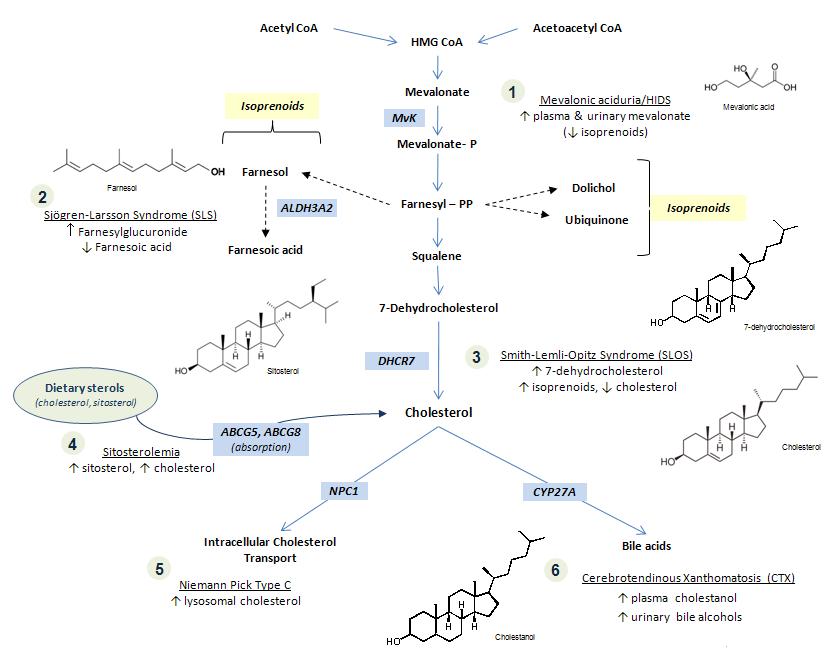 B- Oxidation of saturated fatty acid ( stearic acid ).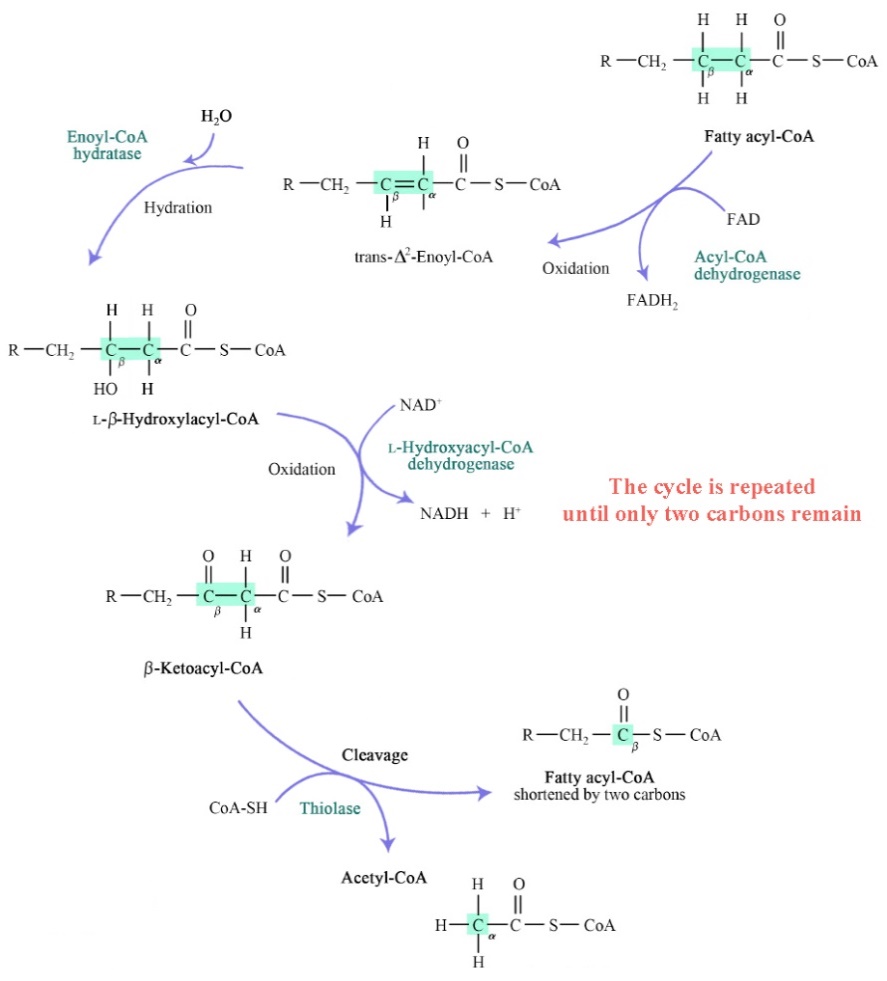 Biosynthesis of  Palmatic acid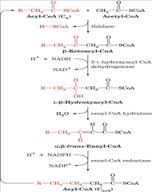 Biosynthesis of phospholipid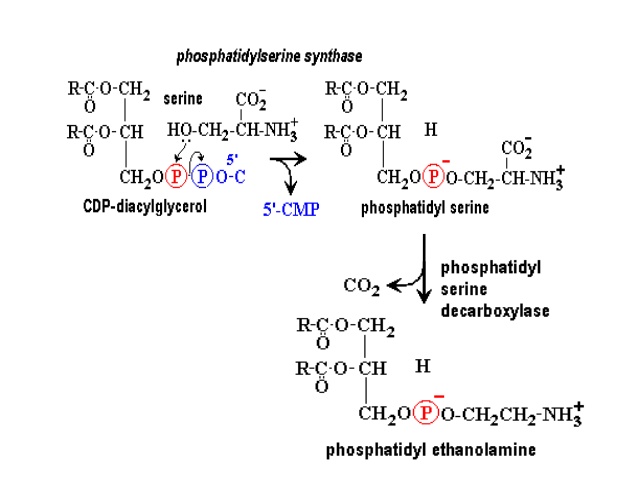 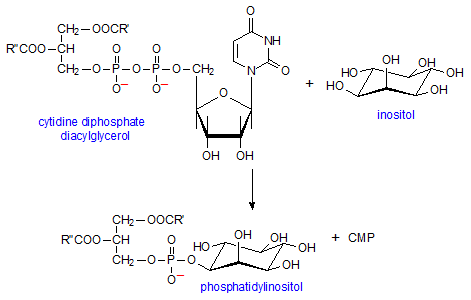 Second Question :-   (14 marks)Choose the correct answerBDDBCDCCCAABCc